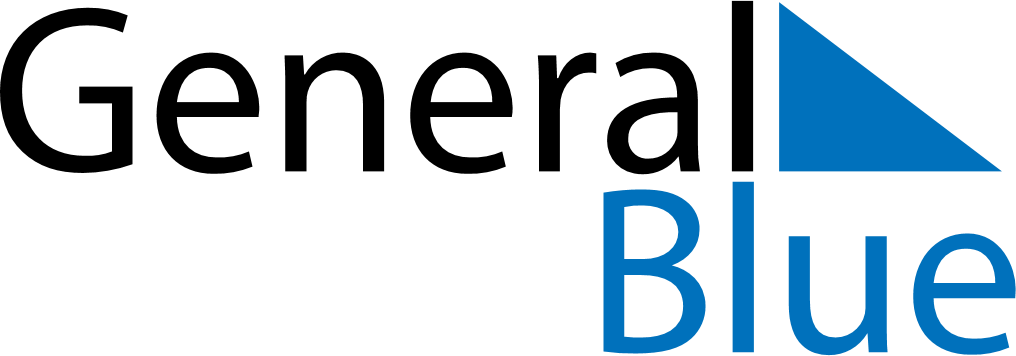 February 2018February 2018February 2018ArubaArubaSUNMONTUEWEDTHUFRISAT1234567891011121314151617Shrove Monday1819202122232425262728